Australian Capital TerritoryGaming Machine Approval 2018 (No 23)Notifiable instrument NI2018–718made under the Gaming Machine Act 2004, section 69 (Approval of gaming machines and peripheral equipment)1	Name of instrumentThis instrument is the Gaming Machine Approval 2018 (No 23).2	Commencement This instrument commences the day after the date of notification.ApprovalI approve the gaming machine(s) described in the attached Schedule to this instrument.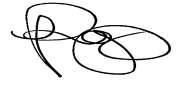 Dale PeggDelegateACT Gambling and Racing Commission12 December 2018 For further information please contact the approved supplier.Atlas Gaming Pty LtdAtlas Gaming Pty LtdSubject: New Gaming Machine PlatformSubject: New Gaming Machine PlatformDevice NameApollo III PlatformPlatform / Cabinet DetailsApollo III – Casino TopApplication Reference Number83-A0002/S01Atlas Gaming Pty LtdAtlas Gaming Pty LtdSubject: Updated Gaming Machine Game SoftwareSubject: Updated Gaming Machine Game SoftwareGame NameBuffalo Bucks (4 iSAP Levels)Specification Number83.DG001Application Reference Number83-A0010/S01Atlas Gaming Pty LtdAtlas Gaming Pty LtdSubject: Updated Gaming Machine Game SoftwareSubject: Updated Gaming Machine Game SoftwareGame NameIncredible Phoenix (4 iSAP Levels)Specification Number83.DG000Application Reference Number83-A0009/S01IGT (Australia) Pty LtdIGT (Australia) Pty LtdSubject: New Gaming Machine GameSubject: New Gaming Machine GameGame NameFortune Gong Eternal Riches Dual SAPSpecification Number18.DG058Application Reference Number18-A5784/S01IGT (Australia) Pty LtdIGT (Australia) Pty LtdSubject: New Standard Linked Multi-Game Gaming Machine GameSubject: New Standard Linked Multi-Game Gaming Machine GameGame NameHyper Hits Link Rhino Riches (1 Link + 2 iSAP)Specification Number18.HDG20LPJS Specification Number18.YA011Application Reference Number18-A5773/S01Specific Approval ConditionsThe above-mentioned Standard Linked Progressive Game must operate in conjunction with the Standard Linked Progressive Jackpot System, Specification Number 18.YA011, with the approved ‘Hyper Hits’ jackpot settings.Specific Approval ConditionsThe above-mentioned Standard Linked Progressive Game must operate in conjunction with the Standard Linked Progressive Jackpot System, Specification Number 18.YA011, with the approved ‘Hyper Hits’ jackpot settings.IGT (Australia) Pty LtdIGT (Australia) Pty LtdSubject: Bugfix Gaming Machine GameSubject: Bugfix Gaming Machine GameGame NameMultistar Big 3GSpecification Number18.CG001Application Reference Number18-A5793/S01IGT (Australia) Pty LtdIGT (Australia) Pty LtdSubject: New Gaming Machine GameSubject: New Gaming Machine GameGame NameMultistar Hot DiamondsSpecification Number18.DG059Application Reference Number18-A5794/S01IGT (Australia) Pty LtdIGT (Australia) Pty LtdSubject: Bugfix Shell and Regression Tested GameSubject: Bugfix Shell and Regression Tested GameDevice NameSupporting Software (Platform, OS, BIOS)Platform IdentifierUP010306Previously approved game regression tested with the above updated supporting software:Previously approved game regression tested with the above updated supporting software:Multistar Dazzling Diamonds 18.DG031Multistar Dazzling Diamonds 18.DG031Application Reference Number18-A5782/S01